Приложение 1 к Порядку предоставления рассрочки собственникам помещений в многоквартирных домах по погашению задолженности по оплате взносов в фонд капитального ремонта, формируемый на счете некоммерческой организации «Региональный оператор Алтайского края «Фонд капитального ремонта многоквартирных домов» Генеральному директору НО РО Алтайского края «Фонд капитального ремонта многоквартирных домов»А.Д. Пономаревуот ________________________ ______________________________:(ФИО собственника помещения либо представителя собственника) паспорт _____________________________________________________________________________ (серия, номер, кем выдан, дата выдачи)____________________________.(место жительства) .____________________________(контактный телефон)ЗАЯВЛЕНИЕ О ПРЕДОСТАВЛЕНИИ РАССРОЧКИ по погашению задолженности по оплате взносов на капитальный ремонтПрошу предоставить мне рассрочку по погашению задолженности по оплате взносов на капитальный ремонт, образовавшуюся за период с ______________ 20____ г. по ___________ 20____г. включительно, вследствие неуплаты (неполной оплаты) взносов на капитальный ремонт за помещение - _____________________________________________________________________,(указать наименование помещения, за которое уплачиваются взносы на капитальный ремонт)расположенное в многоквартирном доме по адресу: _____________________________________________________________________________________________в связи с __________________________________________________________________________________________________________________________________(указать обстоятельства, не позволяющие погасить задолженность по взносам единовременно)            Оплату гарантирую произвести в срок до «   	» ____________ 20	г._________________  _______________________________             ______________    (подпись заявителя)                 (расшифровка подписи )			          (дата)Приложение 2к Порядку предоставления рассрочки собственникам помещений в многоквартирных домах по погашению задолженности по оплате взносов в фонд капитального ремонта, формируемый на счете некоммерческой организации «Региональный оператор Алтайского края «Фонд капитального ремонта многоквартирных домов» Соглашение №_____________о погашении задолженности по уплате взносовна капитальный ремонтг. Барнаул									______________ 20____г.Собственник (законный представитель) ________________________________________________________________________________,(фамилия, имя, отчество гражданина)помещения - _______________________________________, расположенного по адресу: _________________________________________________________________________________                                                                   индекс, населенный пункт, улица, номер МКД________________________________________________________________________________,с одной стороны, и Некоммерческая организация «Региональный оператор Алтайского края «Фонд капитального ремонта многоквартирных домов», именуемая в дальнейшем «Региональный оператор», в лице генерального директора Пономарева Александра Дмитриевича, действующего на основании Устава с другой стороны, совместно или по отдельности также именуемые «Стороны», заключили настоящее Соглашение о нижеследующем:1. Собственник на основании письменного заявления от «___» _________ 201_ года принимает на себя обязательства погасить имеющуюся задолженность по уплате взносов на капитальный ремонт по лицевому счету №__________________ в размере _______________ (_______________________________________________________________________________)(сумма прописью)путем погашения суммы задолженности в течение ____ месяца(-ев) с даты заключения настоящего Соглашения осуществлением следующих платежей (рассрочка платежа):При этом Собственник обязуется производить уплату текущих ежемесячных взносов в срок, установленный ч. 1 статьи 155 Жилищного кодекса РФ. 2. В случае нарушения Собственником обязательств по настоящему Соглашению более 2-х месяцев данное Соглашение считается расторгнутым Региональным оператором в одностороннем порядке, при этом уведомление Собственнику о расторжении Соглашения не направляется.3. При расторжении настоящего Соглашения задолженность, указанная в пункте 1 настоящего соглашения, подлежит восстановлению в полном объеме с учетом всех процентов и пеней (за исключением ранее уплаченных сумм по графику погашения задолженности).
4. Настоящее соглашение вступает в силу со дня его подписания сторонами и действует до «______» _______________ 20_____ года.Датой исполнения Собственником обязательств по настоящему Соглашению является дата зачисления всей суммы задолженности на счет Регионального оператора.5. Настоящее Соглашение составлено в двух экземплярах, имеющих равную юридическую силу, по одному для каждой из сторон.6. Вопросы, не урегулированные настоящим соглашением, разрешаются в порядке и на условиях, установленных законодательством Российской Федерации.7. Региональный оператор оставляет за собой право взыскать задолженность в судебном порядке при условии нарушения срока оплаты, указанного в пункте 1 настоящего Соглашения.8. В случае невыполнения собственником обязательств, предусмотренных настоящим Соглашением, Региональный оператор оставляет за собой право отказать в повторном оформлении соглашения.9. ПриложенияЗаявление СобственникаКопия паспортаКопия правоустанавливающего документаКопия доверенности (для представителя собственника).10. Адреса и реквизиты СторонПриложение 3к Порядку предоставления рассрочки собственникам помещений в многоквартирных домах по погашению задолженности по оплате взносов в фонд капитального ремонта, формируемый на счете некоммерческой организации «Региональный оператор Алтайского края «Фонд капитального ремонта многоквартирных домов» УВЕДОМЛЕНИЕо предоставлении рассрочки по погашению задолженностипо оплате взносов в фонд капитального ремонтаНекоммерческая организация «Региональный оператор Алтайского края «Фонд капитального ремонта многоквартирных домов» уведомляет о предоставлении гр. __________________________________ рассрочки платежа по погашению задолженности по оплате взносов на капитальный ремонт на сумму _________________________________________________________ по лицевому счету № _____________________ помещения - ________________________, расположенного по адресу:	______________________________________сроком до «	              » __________________________с условием оплаты ежемесячного размера взносов на капитальный ремонт и имеющейся задолженности пропорционально количеству месяцев, на которые предоставлена рассрочка платежа, в сумме	руб. 	коп.В случае невыполнения условия предоставления рассрочки платежа сроком более 2 (двух) месяцев Региональный оператор оставляет за собой право отмены рассрочки и начисления пени за весь период возникновения задолженности с применением мер по взысканию задолженности и пени в судебном порядке.Должность                                                                                                              Ф.И.О.МПмесяц, годСумма, руб.Сумма, руб.Итого, руб.месяц, годЕжемесячный взносЗадолженностьИтого, руб.Региональный оператор:Собственник:Некоммерческая организация «Региональный оператор Алтайского края «Фонд капитального ремонта МКД»____________________________________________(Ф.И.О)Паспорт _______№___________Выдан__________________________________________________________________________________Зарегистрированный (-ая) по адресу_________________________________________________________________________________________________/_____________________________                (подпись)                                                 (расшифровка)ИНН ______________ КПП ___________ОГРН _____________________________________________________________(Ф.И.О)Паспорт _______№___________Выдан__________________________________________________________________________________Зарегистрированный (-ая) по адресу_________________________________________________________________________________________________/_____________________________                (подпись)                                                 (расшифровка)656031, г. Барнаул,пр-т Строителей, д.34,т. (3852) 625484, факс (3852) _______e-mail: ____________________________________________(Ф.И.О)Паспорт _______№___________Выдан__________________________________________________________________________________Зарегистрированный (-ая) по адресу_________________________________________________________________________________________________/_____________________________                (подпись)                                                 (расшифровка)Счет для формирования фонда капитального ремонта: № ________________________в филиале ОАО Банк ВТБ в г. КрасноярскеБИК 040407777 к/с 30101810200000000777____________________________________________(Ф.И.О)Паспорт _______№___________Выдан__________________________________________________________________________________Зарегистрированный (-ая) по адресу_________________________________________________________________________________________________/_____________________________                (подпись)                                                 (расшифровка)Генеральный директор________________________ А.Д. ПономаревМ.П.____________________________________________(Ф.И.О)Паспорт _______№___________Выдан__________________________________________________________________________________Зарегистрированный (-ая) по адресу_________________________________________________________________________________________________/_____________________________                (подпись)                                                 (расшифровка)НЕКОММЕРЧЕСКАЯ ОРГАНИЗАЦИЯ«РЕГИОНАЛЬНЫЙ ОПЕРАТОР АЛТАЙСКОГО КРАЯ«ФОНД КАПИТАЛЬНОГО РЕМОНТАМНОГОКВАРТИРНЫХ ДОМОВ»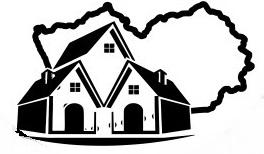 пр-т Строителей, д 34, г. Барнаул Россия, 656031телефон: (3852) 62-54-84сайт:  www.fkr22.ruэлектронный адрес:info@fkr22.rufondkapmkd22@yandex.ru_______ № ____________